KẾ HOẠCHThông tin, tuyên truyền Chương trình Giao lưu Hữu nghị Quốc phòng biên giới Việt Nam – Lào – Campuchia lần thứ nhất tại tỉnh Kon TumCăn cứ Kế hoạch số 675/KH-UBND ngày 28 tháng 8 năm 2023 của Ủy ban nhân dân tỉnh Kon Tum về phối hợp tổ chức Chương trình Giao lưu Hữu nghị Quốc phòng biên giới Việt Nam – Lào – Campuchia lần thứ nhất tại tỉnh Kon Tum (viết tắt là Chương trình Giao lưu);Căn cứ Quyết định số 417/QĐ-UBND ngày 28 tháng 8 năm 2023 của Ủy ban nhân dân tỉnh về việc thành lập Ban Chỉ đạo các hoạt động phối hợp tổ chức Chương trình Giao lưu Hữu nghị Quốc phòng biên giới Việt Nam – Lào – Campuchia lần thứ nhất tại tỉnh Kon Tum (gọi tắt là Ban Chỉ đạo);Căn cứ Quyết định số 4082/QĐ-BCĐ ngày 21 tháng 11 năm 2023 của Ban Chỉ đạo về việc thành lập Tiểu ban tuyên truyền phục vụ Chương trình Giao lưu Hữu nghị Quốc phòng biên giới Việt Nam – Lào – Campuchia lần thứ nhất tại tỉnh Kon Tum( gọi tắt Tiểu ban Tuyên truyền);Thực hiện Thông báo số 3376/TB-BCĐ ngày 05 tháng 10 năm 2023 về phân công nhiệm vụ các thành viên Ban Chỉ đạo các hoạt động phối hợp tổ chức Chương trình Giao lưu Hữu nghị Quốc phòng biên giới Việt Nam – Lào – Campuchia lần thứ nhất tại tỉnh Kon Tum;Tiểu ban Tuyên truyền ban hành Kế hoạch tổ chức thông tin, tuyên truyền Chương trình Giao lưu Hữu nghị Quốc phòng biên giới Việt Nam – Lào – Campuchia lần thứ nhất tại tỉnh Kon Tum, với những nội dung như sau:MỤC ĐÍCH, YÊU CẦUMục đíchThông tin rộng rãi các hoạt động của Chương trình Giao lưu trên các phương tiện thông tin đại chúng, làm cho các cấp, các ngành và nhân dân trong tỉnh, đặc biệt là đảng viên, cán bộ, chiến sĩ lực lượng vũ trang, chính quyền và nhân dân khu vực biên giới hiểu rõ các hoạt động trong phối hợp xây dựng, quản lý, bảo vệ biên giới và tình đoàn kết, hữu nghị giữa chính quyền, nhân dân và lực lượng bảo vệ biên giới của ba nước Việt Nam – Lào – Campuchia. Qua đó, góp phần nâng cao ý thức trách nhiệm trong tham gia xây dựng, bảo vệ chủ quyền lãnh thổ, an ninh biên giới, giữ gìn an ninh chính trị, trật tự an toàn xã hội, xây dựng khu vực biên giới hòa bình, ổn định và phát triển.Yêu cầuCác hoạt động thông tin, tuyên truyền phải đảm bảo khách quan, chính xác, đúng quan điểm đường lối đối ngoại của Đảng, Nhà nước, Bộ Quốc phòng, Bộ Tư lệnh Biên phòng; giữ vững mối quan hệ đoàn kết với Lào, Campuchia và các nước trong khu vực; đồng thời, bảo đảm chế độ bảo mật thông tin, bảo vệ bí mật nhà nước theo quy định.NỘI DUNG TUYÊN TRUYỀNTrước tổ chức Chương trình Giao lưuTập trung tuyên truyền về mối quan hệ “Hữu nghị vĩ đại, đoàn kết đặc biệt và hợp tác toàn diện” giữa hai nước Việt Nam – Lào nói chung, tỉnh Kon Tum với các tỉnh Nam Lào nói riêng; mối quan hệ “Hữu nghị truyền thống, hợp tác toàn diện, bền vững lâu dài” giữa hai nước Việt Nam – Campuchia nói chung, giữa tỉnh Kon Tum với các tỉnh Đông Bắc Campuchia nói riêng; kết quả hoạt động đối ngoại Quốc phòng giữa Việt Nam – Lào, Việt Nam – Campuchia; đối ngoại nhân dân giữa tỉnh Kon Tum với các tỉnh biên giới với Lào, Campuchia; mối quan hệ hợp tác giữa Bộ Chỉ huy Bộ đội Biên phòng tỉnh Kon Tum (Việt Nam) với Bộ Chỉ huy Quân sự tỉnh Attapư, SêKông (Lào) và Ty Công an, Tiểu khu Quân sự tỉnh Ratanakiri (Campuchia) trong công tác phối hợp quản lý, bảo vệ biên giới, kiểm soát xuất nhập cảnh, đấu tranh phòng, chống tội phạm và các hoạt động giao lưu, kết nghĩa giữa các đơn vị bảo vệ biên giới và kết nghĩa “Bản – Bản” hai bên biên giới; chương trình tặng học bổng “Nâng bước em tới trường” và tặng bò giống cho các gia đình khó khăn, tổ chức khám, chữa bệnh, cấp phát thuốc miễn phí cho nhân dân hai bên biên giới.Trong tổ chức Chương trình Giao lưuTuyên truyền toàn diện các hoạt động giao lưu, gồm: (1) Lễ đón Bộ trưởng Bộ Quốc phòng của Lào và Campuchia; (2) Chào Cột mốc và tô son Cột mốc ngã ba biên giới Việt Nam – Lào – Campuchia; (3) Tổ chức tuần tra chung; (4) Trồng cây hữu nghị; (5) Tham quan diễn tập Quân y giữa Quân đội ba nước; (6) Lễ Khánh thành công trình hữu nghị Nhà Văn hóa; (7) Thăm tặng quà trường Tiểu học; (8) Hội đàm Bộ trưởng Bộ Quốc phòng ba nước, ký kết Kế hoạch hợp tác Quốc phòng năm 2024;(9) Lễ tiễn Bộ trưởng Bộ Quốc phòng Lào và Campuchia.Sau tổ chức Chương trình Giao lưuTuyên truyền ý nghĩa, kết quả các hoạt động của Chương trình Giao lưu; phản ánh tình cảm, sự quan tâm của cán bộ, nhân dân trong nước, quốc tế và nhân dân hai bên biên giới về ý nghĩa, tác dụng của Chương trình Giao lưu; đấu tranh phản bác những quan điểm sai trái của các thế lực thù địch, phản động nhằm xuyên tạc, chia rẽ tình đoàn kết hữu nghị giữa Đảng, Nhà nước, Quân đội và nhân dân Việt Nam với Lào, Campuchia, với các nước trong tình hình hiện nay.Biên tập các chuyên đề về Chương trình Giao lưu để phát sóng và tuyên truyền trên các phương tiện thông tin đại chúng của tỉnh và Trung ương, Bộ đội Biên phòng và nhân dân khu vực biên giới.THỜI GIAN, HÌNH THỨC, ĐỊA ĐIỂMTuyên truyền trên các phương tiện thông tin đại chúngThời gian thực hiện: Từ tháng 11/2023 đến 20/12/2023 (trọng tâm từ ngày 05/12/2023 – 15/12/2023).Thông tin, tuyên truyền rộng rãi các hoạt động của Chương trình Giao lưu trên các phương tiện thông tin đại chúng của Trung ương, Quân đội và hệ thống thông tin, tuyên truyền ở địa phương (báo chí, thông tin cơ sở, Cổng/Trang TTĐT…).+ Cơ quan chủ trì: Sở Thông tin và Truyền thông.+ Cơ quan phối hợp: Bộ Chỉ huy Bộ đội Biên phòng tỉnh; Đài Phát thanh – Truyền hình tỉnh; Báo Kon Tum; các sở, ban, ngành, đoàn thể; UBND các huyện, thành phố và mời các cơ quan báo chí, truyền thông Trung ương.Tuyên truyền trực quanThời gian thực hiện: Trong tháng 12 năm 2023 (theo thời gian Bộ Chỉ huy Bộ đội Biên phòng thông báo).Hình thức tuyên truyền: sử dụng panô, băng rôn, áp phích, khẩu hiệu, cờ 3 nước, cờ lễ hội; xe tuyên truyền lưu động để tuyên truyền.Các địa điểm, nội dung tuyên truyền trực quan: Bộ Chỉ huy Bộ đội Biên phòng cung cấp cho các đơn vị có liên quan khi có thông báo chính thức từ cấp trên.+ Cơ quan chủ trì: Sở Văn hóa, Thể thao và Du lịch.+ Cơ quan phối hợp: Bộ Chỉ huy Bộ đội Biên phòng tỉnh; Ủy ban nhân dân các huyện: Ngọc Hồi, Đăk Tô, Đăk Hà và Thành phố Kon Tum.CÔNG TÁC ĐẢM BẢOĐảm bảo con người, vật chất, phương tiện tham gia tuyên truyềnTheo nội dung kế hoạch các sở, ban, ngành, địa phương có liên quan chủ động tham mưu, đề xuất con người, đảm bảo vật chất, phương tiện phục vụ tốt hoạt động tuyên truyền.Đảm bảo kinh phí phục vụ tuyên truyềnCác sở, ban, ngành, địa phương liên quan chủ động cân đối dự toán chi thường xuyên được Ủy ban nhân dân tỉnh giao đầu năm 2023 để thực hiện các nội dung tuyên tuyền và quản lý, sử dụng kinh phí theo đúng quy định.PHÂN CÔNG NHIỆM VỤSở Thông tin và Truyền thôngChủ trì, phối hợp với Bộ Chỉ huy Bộ đội Biên phòng tỉnh và các sở, ngành, đơn vị, địa phương có liên quan chỉ đạo các cơ quan báo chí, truyền thông xây dựng nội dung, hình thức tuyên truyền phù hợp trên các phương tiện thông tin đại chúng về mối quan hệ đoàn kết, hữu nghị đặc biệt giữa Đảng, Nhà nước và Quân đội 3 nước Việt Nam – Lào – Campuchia, nhất là mối quan hệ tốt đẹp giữa Quân đội và nhân dân giữa tỉnh Kon Tum với các tỉnh biên giới với Lào, Campuchia.Hướng dẫn Phòng Văn hóa -Thông tin; Trung tâm Văn hóa –Thể thao – Du lịch và Truyền thông các huyện, thành phố tổ chức tuyên truyền nội dung Chương trình Giao lưu Hữu nghị Quốc phòng biên giới Việt Nam – Lào – Campuchia lần thứnhất tại tỉnh Kon Tum; phát một số video clip Việt Nam – Lào và Việt Nam – Campuchia trên Cụm thông tin cơ sở Cửa khẩu quốc tế Bờ Y khi đón, tiễn Đoàn Đại biểu của hai nước.Bộ Chỉ huy Bộ đội Biên phòng tỉnhKịp thời thông tin nội dung chỉ đạo, điều hành của Ban Chỉ đạo liên quan đến Chương trình giao lưu theo đúng quy định; phối hợp chỉ đạo, giám sát các hoạt động truyền thông của Chương trình giao lưu để công tác thông tin, tuyên truyền chặt chẽ, đạt hiệu quả.Chủ trì tham mưu Ban Chỉ đạo xây dựng kế hoạch cử người/nhân vật tham gia trả lời phỏng vấn trong các hoạt động của Chương trình Giao lưu (nếu có); phối hợp với Cục Tuyên huấn – Tổng cục Chính trị, Cục Chính trị – Bộ Tư lệnh Bộ đội Biên phòng chuẩn bị nội dung cung cấp thông tin cho báo chí.Chủ động phối hợp với Báo, Đài Trung ương và địa phương triển khai thực hiện công tác tuyên truyền; phối hợp với Đài Phát thanh – Truyền hình tỉnh ghi hình các hoạt động trao tặng quà, khám chữa bệnh diễn ra trước Chương trình Giao lưu dựng Video, Clip để trình chiếu trong Chương trình Giao lưu; đồng thời, lưu trữ tư liệu Bộ chỉ huy Bộ đội Biên phòng tỉnh.Mời, đón, quản lý và tổ chức cho các phóng viên báo chí đi tác nghiệp trước, trong giao lưu; lập danh sách phóng viên gửi cấp trên thẩm định làm thẻ sự kiện; phối hợp thực hiện tốt công tác đảm bảo an ninh, an toàn thông tin.Chủ trì, phối hợp với các lực lượng liên quan xây dựng ma két, nội dung panô, khẩu hiệu tuyên truyền, trang trí (loại hình, số lượng…) tại các địa điểm tổ chức các hoạt động Chương trình Giao lưu, các trục đường chính, báo cáo cấp trên thẩm định và phối hợp với các cơ quan, đơn vị triển khai thực hiện theo kế hoạch.Phối hợp với các cơ quan liên quan tham mưu Ban Chỉ đạo tỉnh phối hợp Bộ Quốc phòng, Bộ tư lệnh Bộ đội Biên phòng xây dựng kế hoạch tổ chức họp báo/thông cáo báo chí tuyên truyền Chương trình Giao lưu (xây dựng Thông cáo báo chí bằng 04 thứ tiếng: Việt, Anh, Lào, Camphuchia).Biên tập các chuyên đề tuyên truyền về Chương trình giao lưu để phát sóng và tuyên truyền miệng trong các đơn vị Bộ đội Biên phòng tỉnh Kon Tum và của các địa phương khu vực biên giới.Sở Văn hóa, Thể thao và Du lịchChủ trì, phối hợp với Bộ Chỉ huy Bộ đội Biên phòng và các đơn vị liên quan hướng dẫn và thực hiện công tác tuyên truyền trực quan (treo băng rôn, panô, khẩu hiệu, cờ 3 nước, trang trí khánh tiết) chào mừng trên các tuyến đường, địa điểm diễn ra các hoạt động của Chương trình Giao lưu; chỉ đạo tuyên truyền trên xe loa lưu động, tuần phim phục vụ cơ sở; đồng thời, xây dựng chương trình nghệ thuật (âm thanh, ánh sáng, trang trí sân khấu) hưởng ứng Chương trình Giao lưu khi có yêu cầu.Lựa chọn một số Video clip Việt Nam – Lào và Việt Nam – Campuchia phát trên Cụm thông tin cơ sở tại Cửa khẩu quốc tế Bờ Y khi đón, tiễn Đoàn Đại biểu của hai nước.Sở Ngoại vụChủ trì, phối hợp với các cơ quan Trung ương hướng dẫn và quản lý hoạt động của phóng viên báo chí nước ngoài nói chung và báo chí nước bạn Lào và Campuchia đến tỉnh Kon Tum để đưa tin trong Chương trình Giao lưu theo quy định; phối hợp Bộ Chỉ huy Bộ đội Biên phòng tỉnh trong công tác biên dịch tiếng nước ngoài (04 thứ tiếng: Việt, Anh, Lào, Camphuchia) một số nội dung phục vụ hoạt động tuyên truyền.Công an tỉnhPhối hợp với Sở Thông tin và Truyền thông theo dõi thông tin truyền thông trên intemet, mạng xã hội về Chương trình Giao lưu hữu nghị này; kịp thời phát hiện xử lý các thông tin chống phá của các thế lực thù địch.Uỷ ban nhân dân cấp huyện: Ngọc Hồi, Đăk Tô, Đăk Hà và thành phố Kon TumChỉ đạo phòng Văn hóa – Thông tin; Trung tâm Văn hóa, Thể thao, Du lịch và Truyền thông tổ chức trang trí treo cờ, panô, băng rôn, khẩu hiệu tuyên truyền (theo các vị trí đã được duyệt) tại các điểm dọc trục đường chính đi qua trung tâm huyện, thành phố và trên bảng LED điện tử (nội dung tuyên truyền ma két, panô, khẩu hiệu tuyên truyền do Bộ Chỉ huy Bộ đội Biên phòng tỉnh cung cấp). Đồng thời, vận động quần chúng nhân dân đồng loạt treo cờ Tổ quốc trong thời gian diễn ra Chương trình Giao lưu.Các cơ quan báo chí tỉnh; Cổng thông tin điện tử tỉnhXây dựng và thực hiện có hiệu quả kế hoạch tổ chức công tác tuyên truyền trên hệ thống thông tin của đơn vị trước, trong và sau Chương trình giao lưu hữu nghị này; phối hợp với Bộ Chỉ huy Bộ đội Biên phòng tỉnh thực hiện các phóng sự về các hoạt động diễn ra trước, trong Chương trình Giao lưu.Phân công trực, kiểm duyệt chặt chẽ nội dung tin, bài, phóng sự tuyệt đối không để tình trạng sai sót, thông tin thiếu kiểm chứng.Doanh nghiệp Viễn thôngTăng cường triển khai các phương án đảm bảo an toàn mạng lưới viễn thông, internet, an ninh thông tin để đáp ứng nhu cầu thông tin liên lạc trong quá trình diễn ra các hoạt động Chương trình Giao lưu.Bố trí cán bộ kỹ thuật phối hợp với địa phương (Đăk Hà; Đăk Tô; Ngọc Hồi và TP Kon Tum) để triển khai các giải pháp khắc phục ngay khi sự cố xảy ra (nếu có).Các sở, ban, ngành; UBND các huyện, thành phốCăn cứ chức năng, nhiệm vụ thực hiện tốt các hoạt động thông tin; tăng cường cung cấp thông tin hợp tác với Lào, Campuchia trong ngành, lĩnh vực mình quản lý lên Cổng/Trang thông tin điện tử của đơn vị, địa phương mình.Thực hiện tốt công tác phát ngôn, cung cấp thông tin chính xác, kịp thời về tình hình triển khai hợp tác của ngành, địa phương quản lý với các ngành, địa phương của tỉnh Nam Lào và các tỉnh Đông Bắc Campuchia; kết quả hoạt động đối ngoại nhân dân giữa các huyện biên giới tỉnh Kon Tum với các tỉnh biên giới với Lào, Campuchia.Tuyên truyền cán bộ, công chức, đảng viên, người lao động tích cực đăng tải, chia sẻ các thông tin tích cực đối với các bài viết trên các trang điện tử chính thống về Chương trình Giao lưu hữu nghị này trên các trang mạng cá nhân và qua Facebook, Zalo, Youtube.... Đấu tranh, phản bác các thông bịa đặt, vu khống, sai sự thật của các thế lực thù địch nhằm chống phá mối quan hệ đoàn kết, hữu nghị đặc biệt giữa Đảng, Nhà nước và Quân đội 3 nước Việt Nam – Lào – Campuchia.Tham gia các hoạt động tuyên truyền khác có liên quan.TỔ CHỨC THỰC HIỆNCăn cứ kế hoạch này các sở, ban, ngành liên quan, Ủy ban nhân dân các huyện Ngọc Hồi, Đăk Tô, Đăk Hà, Thành phố Kon Tum chủ động triển khai thực hiện đảm bảo, có hiệu quả nhiệm vụ được giao; gửi báo cáo kết quả thực hiện tuyên truyền sau khi kết thúc Chương trình Giao lưu (trước 15/12/2023) về Sở Thông tin và truyền thông.Các đơn vị, địa phương1 cử 01 đầu mối (gồm họ tên; chức vụ; số điện thoại) gửi Tiểu ban Tuyên truyền (qua Sở Thông tin và Truyền thông) trong ngày 28/11/2023 để thành lập nhóm zalo phục vụ công tác tuyên truyền.Sở Thông tin và Truyền thông phối hợp với Bộ Chỉ huy Bộ đội Biên phòng tỉnh và các đơn vị liên quan hướng dẫn, đôn đốc, kiểm tra việc thực hiện Kế hoạch này và tổng hợp, báo cáo kết quả thực hiện về Ban Chỉ đạo, Ủy ban nhân dân tỉnh theo quy định trước 20/12/2023.Trong quá trình triển khai, thực hiện nếu có khó khăn, vướng mắc, các đơn vị kịp thời báo cáo về Tiểu ban tuyên truyền (qua Sở Thông tin và Truyền thông) để được hướng dẫn, tham mưu Ban Chỉ đạo xem xét, giải quyết./.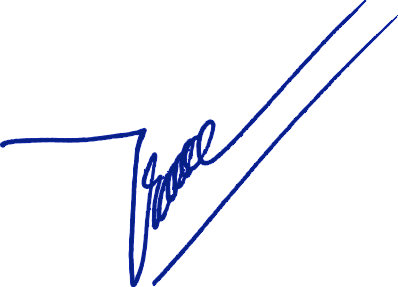 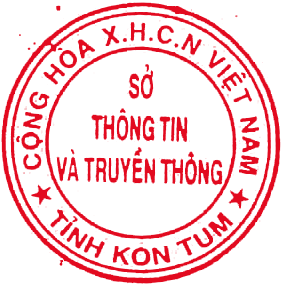 1 Bộ Chỉ huy Bộ đội Biên phòng tỉnh; Sở Văn hóa, Thể thao và Du lịch; Uỷ ban nhân dân cấp huyện (Ngọc Hồi, Đăk Tô, Đăk Hà và thành phố Kon Tum); Báo Kon Tum; Đài PTTH tỉnh; Cổng Thông tin điện tử tỉnh; Sở Ngoại vụ; Công an tỉnh.BCĐ CÁC HOẠT ĐỘNG PHỐI HỢP TỔ CHỨC CHƯƠNG TRÌNH GIAO LƯU HỮU NGHỊ QUỐC PHÒNG BIÊN GIỚI VIỆT NAM - LÀO – CAMPUCHIATIỂU BAN TUYÊN TRUYỀNSố:	2381/KH-TBTTCỘNG HÒA XÃ HỘI CHỦ NGHĨA VIỆT NAMĐộc lập - Tự do - Hạnh phúcKon Tum, ngày 27 tháng 11 năm 2023Nơi nhận:UBND tỉnh (b/c);Đ/c Y Ngọc, PCT UBND tỉnh, Trưởng BCĐ Chương trình Giao lưu (b/c);Ban Tuyên giáo Tỉnh ủy;Các sở, ban, ngành;UBND các huyện, thành phố;-Thành viên TBTT: Sở TT&TT; BCH BĐBP tỉnh; Sở VH, TT&DL; Đài PT-TH tỉnh; Tỉnh đoàn; UBND các huyện: Ngọc Hồi, Đăk Tô, Đăk Hà và TP. Kon Tum (t/h);Báo Kon Tum;Cổng TTĐT tỉnh;Doanh nghiệp Viễn thông tỉnh;Lưu: TBTT.TRƯỞNG TIỂU BANGIÁM ĐỐCSỞ THÔNG TIN VÀ TRUYỀN THÔNGTrần Văn Thu